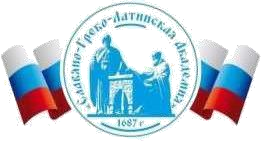 Автономная Некоммерческая Организация Высшего Образования«Славяно-Греко-Латинская Академия»РАБОЧАЯ ПРОГРАММА ДИСЦИПЛИНЫБ1.В.10 Конфигурирование в информационных системахБ1.В.10 Конфигурирование в ИССОГЛАСОВАНОДиректор Института _______________________,кандидат философских наук_______________________Одобрено:Решением Ученого Советаот «22» апреля 2022 г. протокол № 5УТВЕРЖДАЮРектор АНО ВО «СГЛА»_______________ Храмешин С.Н.Направление подготовки38.03.05 Бизнес-информатикаНаправленность (профиль)Информационная бизнес-аналитика и цифровые инновацииКафедрамеждународных отношений и социально-экономических наукФорма обученияГод начала обученияОчная2022Реализуется в семестре6 курс 3Наименование дисциплиныБ1.В.10 Конфигурирование в информационных системахКраткое содержаниеОбщие принципы работы в программном комплексе: основы конфигурирования в ИСОсновы администрирования в ИСОсновные объекты конфигурации системыПрикладные объекты конфигурации системыВстроенный язык конфигурации системыРезультаты освоения дисциплины- Выполнение работ и управление работами по созданию (модификации) и сопровождению ИС, автоматизирующих задачи организационного управления и бизнес-процессыТрудоемкость, з.е.4Форма отчетностиЭкзаменКурсовая работаПеречень основной и дополнительной литературы, необходимой для освоения дисциплиныПеречень основной и дополнительной литературы, необходимой для освоения дисциплиныОсновная литература1.Заика, А. А. Основы разработки для платформы 1С:Предприятие 8.2 в режиме "Управляемое приложение" / А.А. Заика. - 2-е изд., испр. - Москва : Национальный Открытый Университет «ИНТУИТ», 2016. - 254 с.2 Заика, А. А. Разработка прикладных решений для платформы 1С:Предприятие 8.2 в режиме "Управляемое приложение" / А.А. Заика. - 2-е изд., испр. - Москва : Национальный Открытый Университет «ИНТУИТ», 2016. - 239 с.Дополнительная литература1.Заика, А. А. Основы разработки прикладных решений для 1С:Предприятие 8.1 : учебное пособие / Заика А. А. - Москва :Интернет-Университет Информационных Технологий (ИНТУИТ), 2016. - 207 с. - Книга находится в базовой версии ЭБС IPRbooks.2. Радченко, М. Г. 1С:Предприятие 8.0. Практическое пособие разработчика. Примеры и типовые приемы : практ. пособие. - 2е стер. изд. - М. : ООО "1С-Паблишинг", 2006. - 656 с. : ил. Прил.: с. 611-655. - ISBN 5-9677-0201-6